Letter of Recommendation For a Teacher Colleague PDF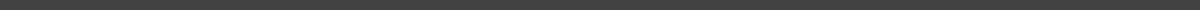 Laura Kim
Science Department Chair
Westside High School
789 Academic Way
Springfield, IL, 62706
Email: lkim@westsidehigh.edu
Phone: (555) 321-9876
Date: [Date]Dear Hiring Committee,It is with great pleasure that I recommend Mr. Alex Turner for the Science Teacher position at your school. As the Science Department Chair at Westside High School, I have had the privilege of working closely with Alex for the past four years and have been consistently impressed with his teaching prowess and dedication to student success.Alex's teaching methodology is both innovative and effective, incorporating hands-on experiments, collaborative projects, and digital tools to foster a dynamic learning environment. His ability to connect with students and tailor his approach to individual learning styles has resulted in notable academic improvements, particularly among those who previously struggled with science subjects.Beyond his classroom duties, Alex has been a driving force behind our annual science fair, encouraging students to pursue their interests in STEM. His commitment to professional development, evident through his ongoing pursuit of further education and certifications, speaks volumes about his dedication to the field of education.Alex Turner is an outstanding educator who has made a significant impact on our school community. His passion for science and education, combined with his skill set, makes him an excellent candidate for your team. I wholeheartedly endorse his application and am confident he will be an asset to your institution.Kind regards,
Laura Kim